Augustus 2023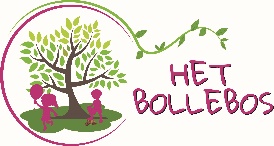 Hoe inschrijven in BS Het Bollebos Anzegem ? Beste ouders,Elke school dient haar capaciteit te bepalen, gekoppeld aan een inschrijvingsmoment en dit tijdig mede te delen tav haar ouders, personeel en geïnteresseerden.  Wij hanteren volgende regel.  CapaciteitsbepalingKleuter- en lagere afdeling:De capaciteit wordt op onze school per klas bepaald en voor de instappers (peuters) per geboortejaar.Geboortejaar 2021: 22 leerlingen1ste tem 3de kleuterklas: 22 leerlingenLagere klassen: 22 leerlingen	Start van de inschrijvingen via aanmeldingVoor het schooljaar 2024-2025:In de loop van februari wordt een online aanmeldingssysteem opengezet waardoor elke geïnteresseerde ouder zijn of haar kind kan aanmelden.Een tijdslijn wordt gerespecteerd en dit van aanmelden tot effectief inschrijven. U kan steeds bij de directeur terecht voor een woordje uitleg.Ilse Delombaerde	Directeur